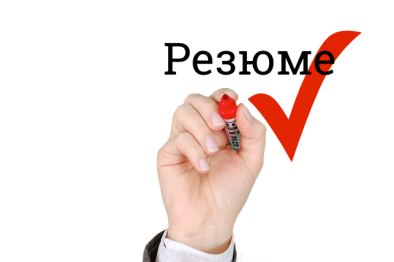 Как правильно составить резюмеРезюме — это краткая самопрезентация в письменной форме Ваших профессиональных навыков, достижений и личных качеств, которые Вы планируете успешно реализовать на будущем месте работы с целью получения компенсации за них (например, в виде денег или другого вида компенсации)Как правильно составить резюме — 10 простых шаговШаг 1. Название резюмеШаг 2. Цель резюмеШаг 3. Соискатель и его данныеШаг 4. ОбразованиеШаг 5. Опыт работыШаг 6. Должностные обязанности  (данный шаг не всегда обязателен)Шаг 7. Достижения на предыдущих местах работыШаг 8. Дополнительная информацияШаг 9. Личные качестваШаг 10. Рекомендации с предыдущего места работы3 главных правила для успешного написания резюме:Правило №1. Пишите правду, но не всю…Делайте акцент на своих достоинствах и сильно не упоминайте о своих недостатках. О них у вас спросят на собеседовании, будьте к этому готовы.Правило №2. Придерживайтесь четкой структурыРезюме пишется на 1-2 листах, не более. Поэтому постарайтесь кратко и емко изложить в нем всю необходимую информацию, даже если ее немало. Позаботьтесь об аккуратном форматировании текста резюме, о его структурированной подаче. Правило №3. Будьте оптимистичны и жизнерадостныПоложительно настроенные люди притягивают к себе успех. В вашем же случае — новую работу.